1	General policy statements (continued)1.1	The following speakers made general policy statements:Ms Paula INGABIRE, Minister, Ministry of Information and Communication Technology   and Innovation (Rwanda) (see https://pp22.itu.int/en/itu_policy_statements/paula-ingabire-rwanda/);Mr Felix MUTATI, Minister, Ministry of Technology and Science (Zambia) (see https://pp22.itu.int/en/itu_policy_statements/felix-mutati-zambia/);Mr Nape NNAUYE, Minister, Ministry of Information, Communication and Information Technology (Tanzania) (see https://pp22.itu.int/en/itu_policy_statements/nape-nnauye-tanzania/);Mr Kamalidini SOUEF, Minister, Ministry of Posts, Telecommunications and the Digital Economy (Comoros) (see https://pp22.itu.int/en/itu_policy_statements/kamalidini-souef-comoros/);Mr Coty Souleïmane DIAKITE, Chairman of the Board of Directors, Telecommunications Regulatory Authority, Ministry of Communication and the Digital Economy (Côte d'Ivoire) (see https://pp22.itu.int/en/itu_policy_statements/coty-souleimane-diakite-cote-divoire/);Mr Stefan SCHNORR, State Secretary, Federal Ministry for Digital and Transport (Germany) (see https://pp22.itu.int/en/itu_policy_statements/stefan-schnorr-germany/); Mr Pedro Antonio BRAVO CARRANZA, Minister, Deputy Permanent Representative, Permanent Mission of Peru to the international organizations  in Geneva, Ministry of External Relations (Peru) (see https://pp22.itu.int/en/itu_policy_statements/pedro-antonio-bravo-carranza-peru/). Mr Amandeep Singh Gill, the United Nations Secretary-General's Envoy on Technology (see https://pp22.itu.int/en/itu_policy_statements/amandeep-singh-gill-united-nations/).2	Election of the Deputy Secretary-General (Documents 98, 99, 100, 102, 110(Rev.1) and 113)2.1	The Secretary of the Plenary, recalling that the conference had already noted the transfers of powers from the Marshall Islands to the United States (Document 98), from Tuvalu to Australia (Document 99), from Costa Rica to the Dominican Republic (Document 100) and from Sao Tome and Principe to Portugal (Document 102), reported that, as indicated in Document 113, Kiribati had given New Zealand a proxy to exercise its vote for the remaining elections.2.2	The proxy was noted.2.3	The Secretary of the Plenary announced that the five tellers representing the five administrative regions were in their positions, and outlined the voting procedure. Each delegation had been issued with a ballot paper for the election of the Deputy Secretary-General. She called the roll of the delegations entitled to vote (Document 110 (Rev.1)) and invited them to deposit their ballot papers in the designated ballot boxes. 2.4	Candidates for the post of Deputy Secretary-General: Mr Tomas Lamanauskas (Lithuania), Mr Chaesub Lee (Republic of Korea) and Ms Gisa Fuatai Purcell (Samoa).2.5	Results of the vote:2.6	Mr T. Lamanauskas (Lithuania) was elected Deputy Secretary-General.2.7	The Deputy Secretary-General elect said that he was honoured to be elected. He thanked Member States for their trust and the Government of Lithuania for its support. He paid tribute to the outgoing Deputy Secretary-General for his important contribution to ITU and thanked the elected officials and staff for their collaboration. The Union needed solid financial foundations and had to be operationally fit for purpose. He looked to Member States to guide the direction of its work and looked forward to working to achieve a digital future for all.2.8	The delegate of Lithuania congratulated Mr Lamanauskas on his election. He was confident that Mr Lamanauskas, who would be the youngest Deputy Secretary-General in the history of the Union, would work to ensure that every voice mattered. He thanked the Member States and the leadership of ITU for their trust in his country’s candidate and commended the other candidates on their campaigns.2.9	Mr Lee congratulated the Deputy Secretary-General elect and thanked the Government of the Republic of Korea and the Member States for their support during his campaign.2.10	Ms Purcell congratulated the newly elected Deputy Secretary-General and thanked her government for its support for her campaign. 2.11	The Secretary-General congratulated the newly elected Deputy Secretary-General and paid tribute to the two other candidates. As the youngest Deputy Secretary-General ever, Mr Lamanauskas represented the future of ITU and understood the challenges and opportunities facing the Union. 2.12	The delegates of Brazil, the Republic of the Congo, Ghana, Israel, Canada, speaking on behalf of CITEL, the United Arab Emirates, speaking on behalf of the Arab group, Romania, speaking on behalf of CEPT, the United States, India, Cambodia, Saudi Arabia, Türkiye, Namibia, the Czech Republic, Ukraine, the Republic of Korea, Kyrgyzstan, Thailand, Papua New Guinea, speaking on behalf of APT, Paraguay, Gambia, Nigeria, Cabo Verde, Zimbabwe, Mexico, Timor-Leste, the Russian Federation, speaking on behalf of RCC, Vanuatu, Comoros, Tunisia, Egypt, Japan, Pakistan, Liberia, Mauritius, Azerbaijan, Rwanda, Switzerland and Uzbekistan congratulated the new Deputy Secretary-General on his election. Many also expressed appreciation to the other candidates and paid tribute to the outgoing Deputy Secretary-General.The meeting rose at 1755 hours.The Secretary-General:	The Chairman:
H. ZHAO	S. SĂRMAŞ______________Plenipotentiary Conference (PP-22)
Bucharest, 26 September – 14 October 2022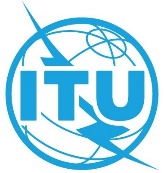 PLENARY MEETINGDocument 140-E6 October 2022Original: EnglishMINUTESOF THESeventh PLENARY MEETINGMINUTESOF THESeventh PLENARY MEETINGThursday, 29 September 2022, at 1440 hoursThursday, 29 September 2022, at 1440 hoursChairman: Mr S. SĂRMAȘ (Romania) Chairman: Mr S. SĂRMAȘ (Romania) Subjects discussedDocuments1General policy statements (continued)-2Election of the Deputy Secretary-General98, 99, 100, 102, 
110(Rev.1), 113Number of ballot papers deposited:179Number of invalid ballot papers:1Abstentions:2Number of delegations present and voting (number of ballot papers used to compute the required majority):176Required majority:89Number of votes obtained:	Ms G. Purcell 	Mr C. Lee12 votes59 votes	Mr T. Lamanauskas105 votes